Mateřská škola Třebíč, ul. Obránců míru, 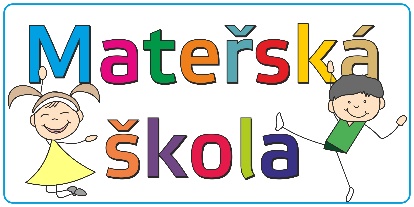 příspěvková organizaceulice Obránců míru 491/51, 674 01 TřebíčIČO: 709 94 676Š k o l n í   v z d ě l á v a c í   p r o g r a mje zpracován podle osnov RVP PV, jež vymezuje hlavní požadavky, podmínky a pravidla pro institucionální vzdělávání dětí předškolního věku, respektuje konkrétní podmínky školy, její filosofické zaměření, včetně forem a přístupu práce s daltonskými prvky v mateřské školeČ. j.: ŘMŠ  35 /2017Školní program vydán 1. července 2017 a aktualizován k 1. 9. 2023OBSAHÚVOD	41 IDENTIFIKAČNÍ ÚDAJE O ŠKOLE	52 OBECNÁ CHARAKTERISTIKA ŠKOLY	62.1 Jednotlivé třídy a přilehlá hygienická zařízení	62.2 Zahrada	72.3 Poslání, vize a koncepce školy	72.3.1 Poslání	82.3.2 Vize	82.3.3 Koncepce	83 PODMÍNKY PRO VZDĚLÁVÁNÍ	9Věcné podmínky	9Životospráva	10Psychosociální podmínky	10Organizace chodu MŠ	11Strukturovaný režim dne	11Řízení mateřské školy	12Personální a pedagogické zajištění	13Personální agenda	13Další vzdělávání pedagogických pracovníků	13Spoluúčast rodičů	14Zásady školy při spoluúčasti rodičů	14Spolupráce s odborníky a institucemi	154 ORGANIZACE VZDĚLÁVÁNÍ	164.1 Kritéria pro stanovení pořadí přijetí dětí do mateřských škol	164.2 Kritéria přijetí	174.3 Zápis	174.4 Organizace zařazování dětí do tříd	184.5 Organizace tříd na škole	185 VZDĚLÁVACÍ CÍLE ŠKOLY	195.1 Rozvíjení dítěte a jeho schopnosti učení vzhledem k jeho vývojovým specifikám  195.2 Osvojení si základních hodnot, na nichž je založena naše společnost	195.3 Získání osobní samostatnosti a schopnosti projevovat se jako samostatná  osobnost	206 VZDĚLÁVACÍ OBSAH, FORMY A METODY PRÁCE	216.1 Vzdělávací oblasti	216.2 Program pomáhá dětem vytvářet vlastní porozumění	226.3 Program podporuje u dětí	226.4 Program poskytuje dětem	236.5 Základní principy daltonského plánu	236.6 Hlavní záměry	236.7 Metody práce	246.8 Formy práce	247 Vzdělávání dětí se speciálními vzdělávacími potřebami a dětí mimořádně nadaných	257.1 Podpůrná opatření	257.2 Vzdělávání dětí nadaných	257.3 Vzdělávání děti cizinců v povinném předškolním vzdělávání	267.4 Vzdělávání dětí od dvou do tří let	268 Podmínky k zajištění bezpečnosti a ochrany zdraví dětí	279 AKTIVITY ŠKOLY – PROJEKTY	2810 EVALUAČNÍ SYSTÉM	2910.1 Formy a metody evaluace	2910.2 Evaluace ve třídě	2910.3 Časový plán evaluace	2910.4 Autoevaluace, sebehodnocení	3110.5 Hodnocení vnější s dopadem na provoz školy	32Závěr	33zdroje	34ÚVOD Ujištění se při realizaci školního programu:  předškolní vzdělávání představuje počáteční stupeň veřejného vzdělávání, řízeného požadavky společnosti, navazujícího na institucionální vzdělávací soustavu podporovanou státempráce v programu s využitím daltonského modelu znamená permanentní vzdělávání všech zúčastněných k nastavovanému způsobu myšlení i osobnostního vývojeklíčová je spoluúčast  rodičů a je našim cílem dosahovat v této oblasti co nejvyšších možných výsledkůjsou naše cíle zaměřeny správným směrem? filozofie, vize a cíle jsou správně nastaveny na aktuální potřebnost společnosti?rodiče akceptují pozitivně naší práci?Základem zkvalitňování našeho programu je: vyhodnocování práce se zapracováním změn (dvouletý cyklus)stanovení si priorit na základě nových poznatků a zkušenostíutváření prostředí, které bude podněcovat aktivitu a spolupráci dětí, umožní prožitkové učení dětí založené na učení se hrou, učení se navzájem a umožní učení sebehodnotit sepracovat s individuální diagnostikou dětí za spoluúčasti zákonných zástupcůvolit volnější formy práce mezi pedagogem a dítětem na základě partnerských vztahůprůběžná vyhodnocování (portfolia, dotazníky, pozorování, záznamy…)pravidelná hodnocení ředitelem  - uplatňované formy a metody práce – roční sebehodnocení pedagoga … plánované a cílené vzdělávání pedagogů za podpory vedení školyumožnit dětem výchovu a vzdělání s demokratickými principy1 IDENTIFIKAČNÍ ÚDAJE O ŠKOLENázev organizace:                   	Mateřská škola Třebíč, ul. Obránců míru, příspěvková                                              	organizace Adresa:                                     	Obránců míru 491/51                                                   	674 01 TřebíčŘeditelka školy:                        	Bc. Dagmar VinopalováZástupkyně ředitelky:                	Lucie JeřábkováTelefon, e-mail:                          +420 568 827 675                                                   	reditelka@mstrebic.cz; Webové stránky školy :          	www.mstrebic.cz IČO:                                            	709 94 676Kapacita školy:                        	100 dětí  Provoz školy:                              6:00-16:30 hodinPočet tříd:                                   	4                                                        	Třída Zajíčci – heterogenní skupina dětí 3,5–7 let                                                     		Tel. číslo třídy – 739 688 992                                                                                                   	Třída Včeličky - heterogenní skupina dětí 2–3,5 let                                                        		Tel. číslo třídy – 739 688 991                                                                                          	Třída Motýlci - heterogenní skupina dětí 3,5–7 let                                              		Tel. číslo třídy – 739 688 993                                             	Třída Berušky - heterogenní skupina dětí 3,5–7 let                                              		Tel. číslo třídy – 605 594 350                                             	(Heterogenní skupina – mladší dítě se učí od starších                   a starší získávají prosociální zkušenosti v kontaktu
s menšími dětmi)Zřizovatel školy:                         Město TřebíčAdresa zřizovatele:                    	Karlovo náměstí 55                                                  	674 01 TřebíčNa zpracování školního vzdělávacího programu se podílely všechny pedagogické pracovnice v průběhu školního roku 2020/2021, původní vydání projednáno
na pedagogické poradě dne 15. 6. 2017. Nová aktualizace ŠVP platná od 1. 9. 2023.2 OBECNÁ CHARAKTERISTIKA ŠKOLYMateřská škola Třebíč, ul. Obránců míru, příspěvková organizace je jednopodlažní čtyřtřídní škola s kapacitou 100 dětí ve věku zpravidla 2-6 let, případně do 7 let pro děti s odloženou školní docházkou. Je obklopena velkou terasovitou travnatou zahradou se vzrostlými stromy. Příroda v blízkém okolí mateřské školy poskytuje podněty
pro environmentální výchovu a vzdělávání přímo v přírodě, plnit tematické úkoly či bloky vycházející z třídních programů. Budova mateřské školy je umístěna v poměrně hustě osídlené zástavbě panelových domů a lokalitě soukromých řadových domků.V suterénu budovy se nachází zázemí školní kuchyně a sklady, v přízemí se nacházejí dvě třídy pro děti od 2 do 7 let s vlastními sociálními zařízeními, kabinety a skladytřída Zajíčci – třída pro děti od 3 – 7 lettřída Včeličky – třída mladších dětí 2 – 3,5 letV prvním podlaží jsou dvě třídy pro děti od 3 do 7 let s vlastními sociálními zařízeními, kabinety a skladytřída Berušky - třída pro děti od 3 – 7 lettřída Motýlci - třída pro děti od 3 – 7 letVeškerá oddělení a třídy jsou navzájem propojeny chodbami a schodišti.Vstup bez bariér je vhodný i pro integraci tělesně postižených dětí v přízemí budovy. 2.1 Jednotlivé třídy a přilehlá hygienická zařízenítřídy - prostorné, prosvětlené s možnostmi různých koutků, zastínění okenními žaluziemipodlahové krytiny ve třídách – část kryta kobercem, část je PVCnábytek ve třídách je barevně rozlišen / k zaměření třídy / s otevřenými policemi, velikost židlí a pracovních stolků odpovídá hygienickým normám a požadavkům možnost variabilního přeskupování a utváření hracích koutkůkoše a jiné kontejnery s hračkami doplňují estetický vzhled tříd v náležité barvěprostory herny jsou na zemi kryty koberciu třídy Zajíčků a Včeliček je možné využívat v teplém období nově vybudované venkovní terasyve třídě Motýlků a Berušek je možno využívat prosklených teras s hracími koutky, v budoucnu jsou tyto prostory zamýšlené na využití environmentální výchovuumývárny a záchodky plně odpovídají hygienickým požadavkůmuložení hraček a pomůcek - ve skříních a otevřených policích – vše v dosahu dětí  mezi třídami v přízemí i v 1. poschodí je společná výdejna jídel, která je plně vybavena, odpovídá hygienickým předpisům, organizačním možnostem, standardem jsou profimyčky nádobí2.2 Zahrada Rozlehlá travnatá terasovitá plocha se vzrostlými stromy, keřovitými ostrůvky
a environmentální učebnou s pískovníci.zahrada umožňuje částečně sportovní aktivitu dětí – hrací travnaté plochy skluzavka, prohazovací stěna, průlezka, svahová horolezecká stěna, psací tabule, mlhoviště, lanová síť, balanční žebřík, balanční deskydoplněna o vahadlovou a pružinovou houpačkutvořivé a odpočinkové kouty – pískoviště, besídky, lokomotivadomek na hračky je vybaven policemi pro jednoduché ukládání hraček, polytechnická stěnavybavení koloběžkami a odrážedlybylinková zahrádka, jahodiště, dětské vyvýšené záhony pro pěstování bylin a zeleninyZáměrem vedení školy v budoucnu je doplnit prostory školní zahrady o přírodní labyrinty – pro tuto realizaci záměr využití dotace „Přírodní zahrady“.2.3 Poslání, vize a koncepce školyÚstřední téma vzdělávacího programu Mateřské školy Třebíč, Obránců míru
po celý školní rok 2022/2023 je „rOSTEME S RADOSTÍ“.Ústřední téma školního vzdělávacího programu obsahuje pět hlavních integrovaných bloků, které se budou dále rozpracovávat do dalších témat a podtémat.  Tato témata je možno doplňovat o další podtémata, která aktuálně přinese období či život ve třídě, zohledňující prožitkové učení dítěte. Z těch je tvořen třídní vzdělávací program, který doplňuje, rozvíjí a je kompaktní se školním vzdělávacím programem. Pro pochopení kompaktnosti, je třeba sledovat oba programy. Aktuální témata jsou vždy na nástěnkách. Hlavní členění ústředního tématu jsou obsahové integrované bloky, z nichž učitelky čerpají podle potřeby během roku. Principy daltonské školy korespondují se současnými požadavky na předškolní vzdělávání, jsou v souladu i s požadavky formulovanými v Rámcovém vzdělávacím programu pro předškolní vzdělávání a splňují při jeho realizaci naše vize, poslání i cíle školního vzdělávacího programu.Tento školní vzdělávací program je zpracován s prvky daltonské školy, vychází z  pedagogického přístupu orientovaného na dítě, slouží pedagogické práci učitelek. Vycházíme z potřeb regionu, programu školy, platné legislativy, současných podmínek, možností a stavu školy2.3.1 PosláníChceme, aby děti, které od nás budou odcházet, byly sebevědomé, uměly si říci a obhájit svůj názor, byly schopny úspěšného vstupu do základní školy. Aby poznatky
a zkušenosti, které získaly v naší mateřské škole, zhodnotily v dalších etapách svého života. 2.3.2 VizeChceme být školou, která bude plnit přání i očekávání dětí, rodičů i společnosti.2.3.3 KoncepceRodinný typ mateřské školy se zaměřením na všestranný rozvoj osobnosti dítěte.Školního asistenta v MŠ využíváme pro práci s dětmi ohroženými školním neúspěchem.Podporou pedagogických pracovníků v dalším vzděláváním je zaměřit se na logopedickou prevenci, čtenářskou a matematickou gramotnost a další vzdělávací programy dle aktuální nabídky.Inovativním vzděláváním dětí v MŠ oživujeme praktickou a názornou výuku dětí novými formami práce, ke které přispívá digitalizace (dětský robot, zvukové pexeso, interaktivní vláček).Pro environmentální výchovu – využíváme altán na školní zahradě k vysévání semínek, k přírodním pokusům. Pečujeme o jahodový záhon, o vyvýšené záhony se zeleninou, pozorujeme brouky v hmyzím domečku.K všestrannému harmonickému rozvoji osobnosti dětí zvyšujeme úroveň pohybových dovedností tak, aby pohyb dítěte přinášet radost ze hry, aby se děti mohly pomocí pohybových činností hlavně bavit a vytvořily si kladný vztah k pohybu, aby vedl k celkovému posilování zdraví a zdatnosti dětí - ,,Rozhýbeme svoji školu“ (využití balančních prvků na ŠZ).K utváření sociálních kompetencí u dětí, jejich socializaci, interakci, komunikační dovednosti a sebeuplatnění dítěte ve společnosti využíváme odborně zaměřená tematická a komunitní setkávání v MŠ.„Je úžasné, co děti dokáží, když jim k tomu dáme příležitost.3 PODMÍNKY PRO VZDĚLÁVÁNÍVybavenost metodickými materiály, pomůckami a potřebami pro efektivní výchovnou
a vzdělávací činnost pro pedagogické pracovníky je dostačující, postupně vylepšována
dle finančních možností školy rozpočtu školy.Věcné podmínkyprostory mateřské školy odpovídají počtu dětí, bezpečnostním a hygienickým předpisůmtřídy - prostorné, prosvětlené s možnostmi různých koutků, zastínění žaluziemipodlaha – prostory herny jsou na zemi kryty koberci, část třídy pokryta  PVCnábytek ve třídách je barevně rozlišen / k zaměření třídy / s otevřenými policemi, židle ve dvou velikostech a pracovní stolky odpovídají hygienickým normámve třídě jsou i využívány balanční míče pro děti předškolního věkumožnost variabilního přeskupování a utváření hracích koutků, aby děti měly možnost soukromí i hry ve skupiněkoše a jiné kontejnery s hračkami doplňují estetický vzhled tříd v náležité barvě, třídění odpaduve třídách Zajíčků a Včeliček je možné využívat v teplém období venkovní terasuumývárny a záchodky plně odpovídají hygienickým požadavkůmuložení hraček a pomůcek - ve skříních a otevřených policích – vše v dosahu dětína výzdobě celé budovy jsou využívány dětské prácehygienické a bezpečnostní podmínky, čistota prostředí odpovídá stanoveným požadavkům, pravidelně je prováděn úklid, výměna ručníků a ložního prádlamezi třídami v přízemí i v 1. poschodí je společná výdejna jídel, plně vybavena, standardem jsou myčky nádobímetodické vybavení, pomůcky, didaktika a knihy jsou průběžně doplňoványdigitální hračky a pomůcky pro děti - robotikapedagogická knihovna je centralizovaná, v jednotlivých třídách – průběžně doplňována novými tituly  dětská knihovna – funkční v jednotlivých třídách pro potřeby dětí – průběžně doplňována novými tituly  vybavenost tříd audio a videotechnikou - TV přijímače, DVD přehrávače, tablety, počítače, mobilní telefon v každé třídě, Bigshot, Magic box, zesilovač, 4x počítač,
7x notebook s připojením na internet fotoaparáty pro potřeby školy - dokumentace záznamu akcí – webové stránky školy, zaheslováni stránek jednotlivých tříd pro potřeby rodičů, Facebook školylaminovací přístroje, řezačky, vazač, skartovací strojetelefonní ústředna – propojení do tříd, ředitelny a školní kuchyněWi-Fi, tiskárny, připojení ve třídách pro potřeby pedagogů3x kopírka pro účely školy 2x myčka  -  na výdejnách jídel pračka, žehlička, mandlchladnička, 2x mikrovlnná trouba, kávovar pro zaměstnance, přípravny jídla vybavenost školní jídelny – dle norem a finančních možnostíŽivotosprávamateřská škola má vlastní školní jídelnu, kuchyň, kde je celodenní strava připravovánatýdenní jídelní lístek je zveřejněn na nástěnce ve vestibulu školy a na webových stránkách školy – v týdenním předstihuskladba jídelníčků – odpovídá nutričním doporučení, je sledován spotřební koštechnologická úprava potravin i tekutin odpovídá platným normám a předpisům, upřednostňuje přípravu jídel dle zdravé výživy (omezení tuků, cukrů, soli…)dětem je nabízen dostatek ovoce a zeleniny, stravování je obohaceno o díl zeleniny
a ovoce v přesnídávkáchke každému jídlu je podávané pití pitný režim je zajišťován školou jako součást stravovací jednotky po celý školní rok
– po celý den jsou na třídách konvice s čajem, vitamínovými nápoji, konvice s vodou, každé dítě má svůj hrneček na pitný režim v průběhu dnevyužívá se čerstvých surovin, potravin, sezónní zeleniny a ovocehygienické podmínky odpovídají standartu mezi jednotlivými pokrmy jsou dodržovány odpovídající intervalypři stravování nejsou děti nuceny do jídladěti mají možnost pohybu po celý den, dostatečný pohyb venkuve všech ročních obdobích je využívána školní zahrada, sportovní hřiště u školy, vycházky do okolíPsychosociální podmínkyprostředí mateřské školy je rodinného typu, klidné a plné pohody, vybavení tříd přístupné dětem – působí celkově esteticky děti se svými výtvory podílí na výzdobě tříd, chodeb, šaten – dětské práce jsou      umístěny tak, aby byly viditelné dětmi i jejich rodičivybavení nábytkem je přizpůsobeno věku a potřebám dětí vybavení, uložení pomůcek a hraček je v otevřených policích, podporuje u dětí samostatnost a svobodnou volbu výběruprostor třídy umožňuje jak pohybové vyžití, tak aktivity klidnější i relaxačníprostory školy splňují bezpečnostní a hygienické normy, dostatečně osvětlené prostory, větratelné, vybavené rekuperací, čistota a pořádek je zajištěn pravidelným úklidem   květinová výzdoba tříd a přilehlých prostor zpříjemňuje prostředí děti jsou každodenně s ohledem na stav počasí dostatečně dlouhou dobu venkuk potřebě spánku je přistupováno individuálně k potřebám dítěte, do spánku nejsou děti nuceny, dětem s nižší potřebou spánku jsou nabízeny klidové činnosti ve tříděrespektujeme individuální potřeby dětí, reagujeme na ně v jejich uspokojování, děti zatěžujeme přiměřeně v rámci jejich možností a schopností, žádné z dětí není zvýhodňováno či znevýhodňovánoosobní svoboda a volnost dětí je respektována do určitých mezí, vytváříme s dětmi jasná třídní pravidla a chování ve skupině převažují pozitivní hodnocení a pochvaly, podporujeme samostatnost, vzájemnou toleranci, ohleduplnost, zdvořilost a vzájemnou pomock zajištění sociálního prostředí a pocitu sounáležitost dětí zařazujeme komunitní kruh v rámci oblasti dítě a tělo seznamujeme děti s vodou a základy plavání v plaveckém areálu Laguna TřebíčOrganizace chodu MŠmateřská škola je čtyřtřídní s celodenním provozemprovoz MŠ je od 6:00 do 16:30 hodin, MŠ navštěvují děti od 2 do 6 let, případně děti s odloženou školní docházkou do 7 let Strukturovaný režim dne        V šatnách jednotlivých tříd jsou dostupné informace na nástěnkách pro rodiče.6:00–8:00 hodin: příchod dětí, volné hry a činnosti – děti mohou plynule navázat hrou dle vlastní volby na plnění úkolů, podrobněji se seznamují s tématem, pokračují v individuálních a společných činnostech, plní samostatně úkoly, spolupracují, kooperují dle vlastního rozhodnutí, tělovýchovná chvilka – základem je uvolnění, pohybové činnosti ku prospěchu dětí, motivace na další činnosti…8:30 hodin: hygiena, průběžná dopolední svačina – spojeno s potřebami dětí
– není nutné mít společnou dopolední svačinu, ale vyhovující potřebám dětí9:00 hodin: pokračování v činnostech, komunitní kruh – cílem je vzájemné sdílení, seznamování s tématem, daltonskými úkoly, jaké činnosti děti čekají, výběr činnosti. Tvar kruhu znamená partnerství, stmeluje kolektiv a vede k dodržování stanovených pravidel. Hodnocení probíhá po ukončení činnosti průběžně individuálně, ve skupině; na konci týdne hodnocení společné u daltonské tabule, kde děti mohou zhodnotit, jak se jim pracovalo s vyjádřením pocitů a daltonskými odměnami9:30–11:30 hodin: příprava na pobyt venku, pobyt venku – plánován na 2 hodiny za příznivého počasí. Při pobytu venku děti svými činnostmi navazují na téma s využitím přírody a přirozeného pohybu11:30–12:00 hodin: hygiena, oběd, uspokojení biologické potřeby provázané sociálními a kulturními zkušenostmi vede k sebeobsluze, samostatnosti
a dodržování pravidel, hygienickým návyků12:00–13:45 hodin: příprava na odpočinek, klidové hry, příprava na školu
– potřeba spánku a odpočinku je u dětí individuální, probíhá navozením klidu četbou, relaxační hudbou; děti se sníženou potřebou spánku provozují klidové činnosti a hry13:45–16:30 hodin: vstávání, hygiena, odpolední svačina, spontánní hry
a činnosti do odchodu dětí domůŘízení mateřské školyzaměstnanci MŠ mají jasně vymezeny pracovní povinnosti a pravomocpreferujeme osobní zodpovědnost, zainteresovanost a autoritufunkční spolupráce mezi zaměstnanci školy a ředitelkou školy – plánované pracovní porady, denní řešení problémůúzce spolupracujeme s rodičovskou veřejností, základními školami, zřizovatelem
a dalšími orgány státní správy a samosprávy, s odborníky poskytujícími pomoc
při řešení individuálních vzdělávacích a výchovných problémů dětí (PPP, OSPOD, klinický logoped, školní psycholog atd.)v šatnách tříd a ve vestibulu jsou umístěny informační tabule pro rodičerodiče si kdykoliv mohou sjednat schůzku s vedením školy či učitelkou na třídě k vyřešení jakéhokoliv požadavku či problémuPersonální a pedagogické zajištění9 plně kvalifikovaných pedagogických pracovníků s odborným vzděláním zaměřeným na učitelství pro mateřské školy, jedna z nich má vysokoškolské vzdělání na Univerzitě Palackého v Olomouci, dva pedagogové mají vyšší odborné vzdělání1 školní asistent – OP JAK2 provozní pracovnice – školnice, uklízečka2 kuchařky1 administrativní pracovnicePersonální agenda        Osobní spisy pracovníků školy obsahující veškeré pracovní náležitosti jsou uloženy
na ředitelství školy. Osobní spisy obsahují: kompletní pracovní dokumentydoklady o odborné způsobilostiplatové výměryzdravotní způsobilostindividuální osobní ohodnocenípracovní náplnědoklady o následném vzdělávánívšichni pracovníci mají vzdělání a způsobilost na pracovní zařazení, všechny učitelky jsou kvalifikované Další vzdělávání pedagogických pracovníkůdalší vzdělávání pedagogických pracovníků se plánuje podle aktuálnosti
-  doporučí ředitelka (zástupkyně ředitele dle výsledku z hospitací, hodnocení vzdělávání), dle individuálních potřeb a zájmů seberealizace pedagoga
(se souhlasem vedení školy, dle vývoje školy programu a úrovně pedagogické práce, podle nabídek vzdělávacích institucí - dle individuálních potřeb a zájmů seberealizace pedagoga) se souhlasem vedení školy, dle vývoje školy
– prohlubování kvality práce v programu školy, dle evidence vzdělávání – vedena
u zástupkyně školy, osobní portfolio u každého pedagogasebevzdělávání vychází z hospitačních činností, vlastního rozhodnutí na základě sebehodnocení, učitelky využívají knihovnu školy a mohou čerpat až 12 dnů studijního volna, pokud není narušen provoz školyúhrada potřebných vzdělávacích akcí je řešena dle finančních možností školy, semináře, které vychází ze zájmů pracovníka a nejsou akreditovány MŠMT, netýkají se profesního zaměření pracovníka, se podílí pracovník finančně
i časově ředitelka cíleně vytváří podmínky – pro profesní růst jednotlivých pracovníků, podmínky pro další vzdělávání, pro aktivní práci a spolupráci, podporuje tvořivou atmosféru školy (kladné slovní ohodnocení, formou cílové odměny, odbornou literaturou – Učitelské noviny, Informatorium a materiálním zabezpečením) směny pracovníků jsou organizovány tak, aby plně pokryly pedagogickou
a provozní činnost pedagogové a ostatní pracovníci jsou ztotožněni s vizí školy, pedagogickými
a metodickými zásadami výchovy ze vzdělávání předškolních dětí, jejich chování
a práce je na profesní úrovni zaměstnanci školy zajišťují bezpečnost a dohled nad dětmi po celou dobu pobytu v MŠSpoluúčast rodičů cílem je ve spolupráci se školou jednotně působit na výchovu dětí dodržovat hlediska správné životosprávy, nápravu ke správné výslovnosti, vést děti k samostatnosti při oblékání, k čistotě a slušnému chování schůzky s rodiči, společné tvořivé dílničky, společenské a kulturní akce pomoc rodičů při organizaci pořádaných akcí pomoc rodičů při úpravě školní zahrady částečně podílet se na hrazení kulturních akcíZásady školy při spoluúčasti rodičů škola, její program i samotní pedagogové podporují rodinnou výchovu, pomáhají rodičům v péči o jejich dítě, zásadně však nezasahují do soukromí rodinypedagogové sledují konkrétní potřeby – dětí a rodiny – snaží se pomoci, vyhovětškola a pedagogové chrání soukromí rodiny, zachovávají naprostou mlčenlivost
o záležitostech rodiny – jsou si vědomí práce s důvěrnými informacemi pedagog pravidelně informuje rodiče o prospívání dítětezástupci školy jednají vždy taktně, ohleduplně, diskrétně – při poskytování rady pouze se souhlasem rodičů či zákonných zástupcůspolupráce funguje na základě vzájemného partnerství – respekt a ochota spolupracovat prohlubují vzájemné vazbySpoluúčast  rodičů je stěžejní pro fungování celého školního vzdělávacího programu Spolupráce s odborníky a institucemiklinický logopedškolní psycholožkaOSPODSPCPPP – Pedagogicko -  psychologická poradnaMěsto Třebíč - Zdravé město TřebíčLaguna plavecká školaZákladní škola Kpt. JarošeZákladní škola Benešova, ZŠ Kpt. JarošeMuzeum TřebíčMěstská policie TřebíčDomov seniorů Koutkova – Mezi námi mezigeneračněČtecí babička a čtecí dědeček – Mezigenerační spolupráceMěstská knihovnaMgr. Lenka BínováFOŠ Třebíč – BorovinaKomunitní sportovní centrum z. s. – HTK Třebíč, HFK Třebíč4 ORGANIZACE VZDĚLÁVÁNÍZápis je v souladu s platnou vyhláškou 4/219 o školských obvodech spádových MŠ,
jejichž zřizovatelem je Město Třebíč.4.1 Kritéria pro stanovení pořadí přijetí dětí do mateřských škol1.    Trvalý pobyt dítětea) místo trvalého pobytu dítěte ve spádovém obvodu MŠb) místo trvalého pobytu dítěte ve městě Třebíč (nebo místní části) mimo spádový obvod MŠc) místo trvalého pobytu dítěte mimo město Třebíč (nebo místní část)2.    Věková skupinaa) šestiletí a starší s odkladem školní docházkyb) pětiletí předškolácic) čtyřletíd) tříletíe) dvouletí, kteří dosáhnou věku 3 let od 1. 9. 2023 do 31. 12. 20233.    Sourozeneca) již navštěvuje MŠ, kam podáváte žádost (bude ji navštěvovat i po 1. 9. 2023)b) nenavštěvuje mateřskou školu, kam podáváte žádost4.    Den věku dítěte v rocea) za každý den věku dítěte dosažený k 31. 8. 2023Pozn: dle obecně závazné vyhlášky č. 4/2019 o školských obvodech spádových mateřských škol, jejichž zřizovatelem je město Třebíč se kritérium uplatní pouze pro děti, které do 31. 8. 2022 dosáhnou nejméně třetího roku věku.Vysvětlivky k pořadí přijímání dětí do MŠ ve městě TřebíčDětem s místem trvalého pobytu v příslušném spádovém obvodu MŠ, které
k 31. 8. 2023 (včetně) dosáhnou nejméně třetího roku věku, budou body přiděleny tak, aby tyto spádové děti měly při přijímání vždy absolutní přednost před všemi ostatními dětmi. Následně budou těmto spádovým dětem přidělovány body tak, aby spádové děti od 5 let věku (s povinností předškolního vzdělávání) měly vždy přednost před spádovými čtyřletými a tříletými. Uchazeči se stejným počtem bodů budou seřazeni dle věku sestupně. Místem trvalého pobytu se podle zákona č. 133/2000 Sb., o evidenci obyvatel a rodných číslech a o změně některých zákonů (zákon o evidenci obyvatel), ve znění pozdějších předpisů, rozumí „adresa pobytu občana v České republice, která je vedena v registru obyvatel ve formě referenční vazby (kódu adresního místa) na referenční údaj o adrese
v základním registru územní identifikace, adres a nemovitostí, kterou si občan zvolí zpravidla v místě, kde má rodinu, rodiče, byt nebo zaměstnání. Občan může mít jen jedno místo trvalého pobytu, a to v objektu, který je podle zvláštního právního předpisu označen číslem popisným nebo evidenčním, popřípadě orientačním číslem a který je určen pro bydlení, ubytování nebo individuální rekreaci“.Trvalý pobyt ve městě Třebíč (nebo místní části)se prokazuje předložením občanského průkazu alespoň jednoho zákonného zástupce, ve kterém má uveden trvalý pobyt
ve městě Třebíč (nebo v místní části) nebo potvrzením z ohlašovny trvalého pobytu.Veškeré další tvrzené skutečnosti, které mají být vzaty v úvahu v rámci stanovení pořadí pro přijetí dítěte do mateřské školy, je třeba ředitelce mateřské školy doložit tak, aby je mohla mít za prokázané.V individuálních případech hodných zvláštního zřetele může ředitelka mateřské školy rozhodnout o přijetí dítěte k předškolnímu vzdělávání bez ohledu na celkový počet bodů, které dítě na základě jednotlivých kritérií získalo. Za případy hodné zvláštního zřetele lze považovat prokazatelně dokladovanou tíživou sociální situaci.4.2 Kritéria přijetí     1. Děti dovršením 5 let do 31. 8. – daného roku - povinná předškolní docházka     2. Děti dovršením 4 let do 31. 8. – daného roku    3. Děti dovršením 3 let do 31. 8. – daného roku    4. Děti dovršením 2 let do 31. 8. – daného roku4.3 Zápisděti jsou přijímány pro následující školní rok elektronickým „Zápisem do MŠ“ v měsíci květnu, termín vyhlašuje zřizovatel Město Třebíč. Oznámení o vyhlášení „Zápisu
do MŠ“ je zveřejněno na webových stránkách MŠ, webových stránkách Města Třebíče a na místě obvyklém - na nástěnce ve vestibulu školy. O zařazení dítěte
do mateřské školy rozhoduje ředitelka MŠ na základě „Žádosti o přijetí dítěte do MŠ“
a stanovených kritérií pro přijímání dětí do MŠ. Rodiče jsou informováni o přijetí dítěte k předškolnímu vzdělávání vyvěšením přidělených registračních čísel ve vestibulu školy a na webových stránkách MŠ, o nepřijetí písemně na adresu zákonných zástupců.od počátku školního roku, který následuje po dni, kdy dítě dosáhne pátého věku
do zahájení povinné předškolní docházky, je předškolní vzdělávání povinnédo předškolního zařízení jsou přijímány děti, které jsou řádně očkovány
dle stanovených pravidel očkování (výjimku tvoří děti s povinnou předškolní docházkou)předškolní vzdělávání se poskytuje dětem zpravidla ve věku od 2 let až do začátku školní docházky4.4 Organizace zařazování dětí do tříddle počtu volných míst ve třídách po odchodu předškoláků do ZŠ, je v kompetenci ředitelky školypoměr děvčat a chlapců ve třídě – cílem je přiměřeně vyrovnaný podílindividuální integrace – s asistentem (upravuje se počet dětí)zařazování sourozenců na žádost rodičů4.5 Organizace tříd na školepedagogickou práci ve třídě zajišťují 2 učitelky – dopolední a odpolední směnaučitelky se zpravidla překrývají 2,5 hodiny denně provozní doba tříd – provoz celodenní (informační tabule ve vestibulu školy), provoz tříd je upraven tak, aby byla vytíženost tříd efektivně využitaúklid prostor školy a čistotu zajišťuje 1 školnice, 1 uklízečkastravování, pitný režim a výdej jídel – zajišťují pracovníci školní jídelny uspořádání dne v MŠ je flexibilní, denní program respektuje věkové zvláštnosti dětí tak, aby uspokojoval jejich základní potřeby, spontánní a řízené činnosti jsou vyváženésoučástí jsou oslavy dětských narozenin ve třídě, návštěvy divadelních představení v prostorách školy i mimo mateřskou školu, společné tvořivé dílny s rodiči, oslava masopustu, oslavy Dne matek, oslavy Dne dětí, společný úklid zahrady 5 VZDĚLÁVACÍ CÍLE ŠKOLY5.1 Rozvíjení dítěte a jeho schopnosti učení vzhledem k jeho vývojovým specifikámpodporovat tělesný rozvoj a zdraví dítěte, jeho osobní spokojenost a pohodusystematicky rozvíjet řeč dítěte, podporovat prevenci logopedických vad, cvičit schopnosti a dovednosti, které dítěti umožňují a usnadňují proces jeho dalšího rozvoje a učenípodporovat stále dokonalejší chápání okolního světa i dětskou radost z rozšiřujících se možností zasahovat do jeho dění, motivovat dítě k aktivnímu poznávání, povzbuzovat jeho chuť k učení, zájem poznávat nové a objevovat neznámé, porozumět věcem a jevům kolem seberozvíjet schopnost přemýšlet a rozhodovat se, rozvíjet všechny poznávací a kreativní schopnosti dětí, jejich fantazii, zájmy a nadánípřispívat k elementárnímu dětskému chápání vývoje, pohybu, proměn, rozvíjet schopnost dítěte přizpůsobovat se, reagovat na změny a vyrovnávat se s nimi5.2 Osvojení si základních hodnot, na nichž je založena naše společnostposkytovat dítěti možnost poznávat takové hodnoty, jako je nedotknutelnost lidských práv, individuální svoboda a rovnost všech lidí, soucítění a solidarita se slabšími 
ohroženými, péče o druhé a ohled na jiné, hodnoty spojené se zdravím, životem
a životním prostředím, důstojnými vztahy mezi lidmiv rozsahu dětských možností přispívat k předávání kulturního dědictví, jeho hodnot, tradic, jazyka a poznánírozvíjet schopnost komunikovat, spolupracovat, spolupodílet se na činnostech
a rozhodnutíchvést děti k sociální soudržnosti, připravovat je na život v multikulturní společnosti,
k tomu, aby vnímaly různost kulturních komunit jako samozřejmost a měly porozumění pro jejich rozdílné hodnoty i pro vzájemné sbližování   5.3 Získání osobní samostatnosti a schopnosti projevovat se jako samostatná osobnostrozvíjet poznávání sebe sama, vlastních zájmů, možností a potřebvytvářet příležitosti k rozvoji sebevědomí a získání zdravé sebedůvěryvést dítě k zájmu podílet se na společném životě a činnostech ve škole i v rodině, učit se spolupracovat, spoluzodpovídat, akceptovat a tolerovat druhévést dítě k poznání, že může svou životní situaci ovlivňovat, že může jednat svobodně, že však za to, jak se rozhodne a co dělá, také odpovídáObecně – rámcové cíle školy vyjadřují univerzální záměry školy, jsou vyjádřeny pomocí dílčích cílů, směřují k dílčím výstupům – tj. klíčovým kompetencím.  V této obecnosti jsme v souladu s RVP  PV a na tomto základu je koncipován Školní vzdělávací program Rosteme s radostí. Vlastní pedagogickou práci a vzdělávání předškolních dětí plánujeme podle principů daltonského plánu, který odpovídá našim možnostem v rámci personálního obsazení školy, vychází z potřeb pedagogů i rodičů, podporuje společností požadované inkluzivní předškolní vzdělávání.6 VZDĚLÁVACÍ OBSAH, FORMY A METODY PRÁCEIntegrované bloky slouží ke zpracovávání tematických celků do třídních vzdělávacích programů, v nichž se bude odrážet ústřední téma roku a to formou týdenních či delších bloků, se zapracováním aktuálních témat, které přináší život doma i v mateřské škole. Tyto bloky jsou tvořeny tak, aby obsahovaly všechny vzdělávací oblasti, jsou průřezové
a směřují obecně ke všem cílům, které program uvádí, přispívají k uspokojování potřeb dětí. Je to dokument, který se vyvíjí, dává prostor pro aktivní vstup dětí a tvořivost učitelky, časový prostor zůstává otevřený a je flexibilní dle podmínek, které jej ovlivňují.Směřování ke klíčovým kompetencím lze sledovat v třídních vzdělávacích programech. V každé třídě tak vzniká originální třídní program, který respektuje složení dětí ve třídě, možnosti spolupráce s rodiči a samotné možnosti učitelek, včetně respektu k dokumentu školy.Integrované bloky:rodina, děti, tělo, povolání, doprava tradice, pohádky, cesty časem - historie, hrady a zámky, pravěknárodnosti, mezilidské vztahy, emocionální světroční období, živá a neživá příroda, zvířata, rostliny, počasí, voda, vzduch, ekologie země x vesmír, planety, hvězdy6.1 Vzdělávací oblastiDítě a jeho tělo - oblast biologickáCíle: podporovat růst a neuro svalový vývoj dítěte, zlepšovat tělesnou zdatnost, rozvíjet pohybově manipulační dovednosti dětí, vést je ke zdravým životním postojůmDítě a jeho psychika – oblast psychologickáCíle: rozvíjet duševní pohodu dítěte, psychickou zdatnost, jazyk, řeč, poznávací procesy, jeho city a vůl, jeho sebepojetí, kreativitu a sebe vyjadřováníDítě a ten druhý – oblast interpersonální Cíle: utvářet vztahy k jinému dítěti či dospělému, posilovat a obohacovat jejich vzájemnou komunikaciDítě a společnost – oblast sociálně kulturníCíle: uvést dítě do života v lidské společnosti, do světa kultury a umění, přijmout základní všeobecně uznávané společenské, morální a estetické hodnotyDítě a svět – oblast environmentálníCíle: založit u dítěte elementární povědomí o okolním světě a jeho dění, o vlivu člověka na životní prostředí, vytvořit elementární základy pro odpovědný postoj dítěte k životnímu prostředí6.2 Program pomáhá dětem vytvářet vlastní porozuměnífyzikálnímu světu – prostřednictvím činností jako je měření, vážení, stavby z kostek, práce se dřevem, hry s pískem a vodou, využívání různých pracovních náčiní…sociálním a kulturním informacím – prostřednictvím her na domácnost, vaření, čtení příběhů, dramatické ztvárnění příběhů, účast na kulturních a společenských akcích a rozhovorů o nich…logice a matematice / matematická gramotnost – měření, srovnávání, počítání, objevování ekvivalentů, logické uspořádání, řazení, třídění, klasifikace, cvičení pohotovosti v uvažování…vztahu mezi psaným a mluveným slovem / čtenářská gramotnost
- prostřednictvím častého kontaktu s knihami, písmeny, psanými názvy, předčítáním, zapisováním řečeného, vlastní psaní známého „ jména…“, popisy obrázků, přiřazování názvu ke kresbě, poslech pohádek, příběhů, vyjadřování vlastních pocitů, dokončování příběhů dle vlastní fantazie6.3 Program podporuje u dětí fyziologický rozvoj – chůze, běhy, skoky a poskoky, hody, lezení, základní gymnastické prvky, turistické a sezonní činnosti v přírodě, míčové aktivity, zvládání překážek a celkové posilování fyzické stránky dětí a hrubé motoriky…sociálně-emoční vývoj – prostřednictvím řešení sporů, názorů, vyjadřování pocitů, kontroly impulzu, vzájemná tolerance, péče, úcta mezi dětmi i dospělými, iniciativní počátky, následování, sdílení o materiály a spolupráce s druhými… rozvoj inteligence – vede děti k samostatnému myšlení, k tvořivosti, k prozkoumávání do hloubky, k chápání dění na základě vlastního experimentování
a objevování…rozvíjí jazyk a matematicko-logické představy – podporuje představivost a fantaziirozvoj digitální gramotnosti – podporuje děti ke kladnému vztahu k IT techniceProgram poskytuje dětem dostatek času na prozkoumávání prostředípříležitost učit se mnoha způsoby s využitím nabídkové škály činností, podnětů, námětů, pokusů, objevů dle vlastního výběru…příležitost chápat komplexnost oblastípříležitost učit se způsobem, který vyhovuje individuálnímu stylu každého dítěte s respektováním délky, rychlosti, podílu aktivity i pasivity…vystavení svých prací a účast na vzájemném oceňování a kladného hodnocení6.5 Základní principy daltonského plánuvolnost nebo-li svoboda dítěte v rozhodování - výběru činností, ve volbě tempa
a času tomu určenému, zda bude činnost provádět individuálně
nebo skupinově, jestli požádá či nepožádá o radu. Rozvoj schopnosti umět
si vybírat a nést za svou volbu odpovědnost.samostatnost - tj. podpora samostatného aktivního řešení problémů, utváření vlastního stanoviska prohlubování zájmů dítěte o nové poznatky, zohledňování individuálních rozdílů v zájmu a tempu přijímání nových poznatků, rozvoj tvořivého myšleníspolupráce -  tj. společné hodnocení práce, diagnostika, vzájemná pomoc
při řešení úkolů mezi dětmi, které se nenásilně učí výstižně formulovat své dotazy
a myšlenky, rozvíjí tím své komunikativní dovednosti. Sdílet zájem a odpovědnost vůči společenství a prostředí, ve kterém žijeme, vytvářet si zdravé životní návyky6.6 Hlavní záměrydůraz na individuální přístup ke každému dítětivedení dětí k samostatnému rozhodování – k volbě a odpovědnostirozvíjení schopností, znalostí a dovedností dětí prostřednictvím plánované činnostidůraz na spoluúčast rodinyFormy a metody práce jsou voleny podle věku dětí, vzhledem k aktuálním potřebám vzdělávací práce. Komunikace s dítětem a podmínky, za kterých probíhá, jsou základní metodou práce.6.7 Metody prácezaložené na prožitku: dramatizace pohádek, společný zpěv, komunitní kruh, společné vycházkyzaložené na hře: dítě má dostatek prostoru a času na hru, má možnost výběru, zapojení do řízené hryzaložené na vzoru: starší dítě je vzorem pro dítě mladší, učitelka pro starší, učitelka je vzorem pro dítě v chování i běžných činnostech, práce s pohádkami, příběhyzaložené na komunikaci: dokončení příběhu, předcházení a řešení problémů, komunitní kruh, hodnotící situacezaložené na manipulaci: manipulace s předměty, stavebnicemi, experimentace s barvami, čísly, slovyzaložené na myšlenkových operacích: řešení hádanek, každodenních situací, společné plánování činnostízaložené na tvoření: hry v písku, tvoření s papírem, textilem, přírodninami, modelování6.8 Formy práceskupinovéindividuálníprožitkové učenífrontálníučení nápodobouřízený rozhovor komunitní kruh sebehodnocenítematické vycházkyvystupování na veřejnosti – Mezi námi mezigeneračně výletyspoluvytváření třídních pravidel7 Vzdělávání dětí se speciálními vzdělávacími potřebami a dětí mimořádně nadaných7.1 Podpůrná opatřenírovný přístup ke vzdělávání bez jakékoliv diskriminace a vytvoření optimálních        podmínek k rozvoji osobnostizohledňovat vzdělávací potřeby jednotlivce, podporovat děti z odlišného        kulturního prostředí i životních podmínek, zajišťovat individuální přístupupravit ŠVP podle speciálních vzdělávacích potřeb, organizaci, obsah,        hodnocení, formy a metody vzděláváníuplatňovat profesionální postoj pedagogů, vzájemnou úctu, respekt, solidaritu
a důstojnostvšeobecný rozvoj osobnosti s důrazem na poznávací, sociální, morální, mravní
a duchovní hodnoty, pomáhat stimulaci vývojeosvojovat specifické dovednosti zaměřené na sebeobsluhu a základní hygienické        návykyvyužívat vhodné pomůcky a v rámci možností rozvíjet dovednostispolupracovat s rodiči, odborníky a školskými poradenskými zařízenímisnížit počet dětí ve třídězajistit asistenta pedagoga vést dokumentaci, plán pedagogické podpory, individuální vzdělávací plán
a hodnocení dosažených výsledků7.2 Vzdělávání dětí nadanýchbrát ohled na možnosti a různé druhy nadáníprvotní diagnostika, sběr dat, potvrdit si poznatky-konzultace a spolupráce s PPPvytvořit podmínky pro co největší využití potenciálu každého nadaného dítěte
- umožnit větší škálu nabídky, větší intelektové zatížení, literaturu, pomůckyzajistit dítěti vstřícné prostředí pro pocit bezpečí a možnosti rozvoje7.3 Vzdělávání děti cizinců v povinném předškolním vzdělávání od 1. 9. 2021, dle vyhlášky č. 14/2005 Sb., o předškolním vzdělávání je povinnost jazykové přípravy vyplývající z RVP PV, týkající se dětí – cizinců v povinném předškolním vzdělávání7.4 Vzdělávání dětí od dvou do tří letrespektovat vývojová specifika, individuální potřeby, zájmy a možnosti dětíupravit prostory pro volný pohyb a odpočinekupravit denní režim, který respektuje individuální potřeby dítětepřipravit podnětné prostředí a činnosti odpovídající individuálním potřebámnastavit srozumitelná pravidlavybavit školu vhodnými hračkami a pomůckamivytvořit zázemí pro zajištění hygieny dítěteuplatňovat laskavý přístup k dítěti všemi zaměstnanci školy pro zajištění pocitu       bezpečí dítěte   spolupracovat s rodiči, vytvářet pozitivní vztahy s dítětem i rodinou8 Podmínky k zajištění bezpečnosti
a ochrany zdraví dětíza bezpečnost dětí v mateřské škole odpovídají po celou dobu práce s dětmi zaměstnanci školy, a to od doby převzetí dítěte od jejich zákonného zástupce nebo jím pověřené osoby až do jejich předání zákonným zástupcům nebo jim  pověřené osobě při činnostech dbají učitelky zvýšeného dohledu při manipulaci s nebezpečnými předměty při pobytu venku vybírají učitelky vhodné a bezpečné prostředí, seznamují děti s pravidly bezpečného chování na ulici, na silnici, využívají bezpečnostních vest
a dopravního terčíkuučitelka zodpovídá při pobytu venku za bezpečnost nejvýše dvaceti dětí smyslově, tělesně a duševně zdravýchpři úraze zaměstnanci poskytnou první pomoc, případně přivolají lékařskou pomoc a informují rodičepři akcích pořádaných školou odpovídají za děti všichni zaměstnancibudova školy je z důvodu bezpečnosti dětí uzavřena, umožnění vstupu na čip
je umožněn zákonným zástupcům v době od 6:00 do 8:00 hodin, 12:00 do 12:30 hodin, od 14:00 do 16:30 hodin, mimo tuto dobu příchozí využívají zvonky
u vchodu do budovy, které jsou obsluhovány telefony ze třídAKTIVITY ŠKOLY – PROJEKTYNabízíme nadstandardní činnosti: „sběr papíru“ – ekovýchova k třídění odpadu s „Třídílkem“ ve spolupráci       s firmou ESKO-T a odborem komunálního služeb Města Třebíč – 2 x ročněnávštěvy divadel, výstav - divadlo Pasážvyužívání akcí Zdravé město Třebíčspolupráce s městskou knihovnouspolupráce se základními školami Benešova, Kpt. Jaroše - vzájemné návštěvy,      sportovní akce, vzdělávací akce pro dětidopravní hřiště Borovinafotbalová škola BorovinaMuzeum-tradice, výstavy, vzdělávací programyprojekt OP VVV Šablony III – ,,Rosteme s radostí“, projekt OP VVV  - Jan Ámos Komenský- ,,Učíme se s radostí‘‘projekt Mezi námi-mezigeneračně s domovem seniorů Koutkova, Třebíč, čtecí babička a čtecí dědanávštěvy záchranné stanice IKAROSpráce s MAGIC BOXEM – „Mami, tati, pojď si hrát“dílničky společně s rodiči a dětmiprojektové dny – DOPRAVA, DEN ZEMĚplavecký výcvik starších dětí – plavecký areál Laguna„sběr PET lahví a plastů“ – ekovýchova k třídění odpadu – kontejner u školy10 EVALUAČNÍ SYSTÉMEvaluace má tři části- sběr informací, analýza získaných dat a vyhodnocení závěry. Evaluace obsahuje podmínky vzdělávání - materiální a personální, naplňování cílů ŠVP, realizace tematických celků, práce pedagogů, sebereflexi učitelek, prezentace na veřejnosti.10.1 Formy a metody evaluacezáměrné a nahodilé pozorování a sledovánírozhovor, naslouchánírodičovské schůzky, dílničkyrozhovory s rodiči i dětmisebereflexe učitelkyreflexe dětí- zpětná vazbaportfolio dětí, portfolio pedagogakontrolní činnost10.2 Evaluace ve tříděadaptace, začlenění dětí do skupinysociální vztahyhodnocení výsledků dětí, portfoliasoulad ŠVP PV a TVP, hodnocení témat, návaznostjednotná vzdělávací činnost a výchovné působení obou učitelekpráce s integrovanými dětmi10.3 Časový plán evaluacedenně – průběžné hodnocení výsledků práce dětítýdně – plnění cílů dle plánu, individuální vývoj dítěteměsíčně – tematické celky, dosažené výstupypololetně – individuální rozvoj dítěte, záznamy o dětech, třídní hodnocen      výsledků práceročně – co se podařilo, co nepodařilo ve ŠVP, případné úpravy, opravy,      materiální vybavení MŠ, počty dětí, přehled akcí a jejich vyhodnoceníŘeditelkaEvaluace – vyhodnocování ohlasů veřejnosti, rodičů, zřizovateleVýsledky jsou zakomponovány do programu, projektů a akcí školy - vyhodnocování vzdělávacího procesu – práce pedagoga, výstupy dětí – hodnocení školou, odborníky, rodiči, pedagogy… roční vyhodnocení a závěry pro budoucí rokhospitační záznamy pedagogů – se závěry a s doporučenímikontrolní záznamy u ostatních pracovníků – se závěry ohodnocení pedagogů, pracovníků (vnitřní předpis – kritéria)hodnotící rozhovory se zaměstnanci (dotazník, záznam…)stanovení úkolů na další období vycházejících z předchozích kontrolmetodická pomoc, skupinové porady nad zpracováváním programů, témat
a projektů školy, forem hodnocení a jejich náplň témata pro samostudia – náměty – vychází z výsledků práce, hodnocení vyhodnocování podmínek pro vzdělávání – jejich korekceplánování oprav, úprav, reakce provozu, aktualizace pomůcekzakomponování výsledků a postupů do dokumentace školyUčitelkaVyhodnocování výsledků přímé pedagogické prácetvorba třídního programu průběžná – flexibilita, tvořivost, aktuálnostvedení individuálních záznamů rozvoje učení dítěte – portfoliatvorba individuálních programů pro jednotlivce na základě diagnostikyspecializace, konkretizace cílů v průběhu školního roku, ale i pro další obdobípodklady pro další tematické bloky a vzdělávánívyhodnocování spolupráce s kolegyní, s rodiči, s pedagogickým sboremcílené zaměření na spoluúčast rodičů, společné plánování akcí a jejich realizaceDětireflexe akcí a her – zpětná vazba k učitelce – úsměv, kresba, spokojenost, spontánnost – žádné obavy, nemají obavu chybovat…rozhovory s rodiči, ocenění přístupu, zápisy, záznamy, výtvory dětí10.4 Autoevaluace, sebehodnocení Ředitelka Vyhodnocování osobního podílu na úspěších či neúspěších školyzaznamenává nové trendy, přístupy v rámci principů Daltonských škol, zapracovává je do aktualizace programů, projektů, plánů, vybavenív rámci možností zapojuje školu i pracovníky do systému vzdělávacích akcí, využívá celorepublikové vzdělávací akce k úspěchu školy vzdělává se, sleduje novinky, dostatečně komunikuje s ostatními, podporuje týmovou spolupráci v rámci pracovního kolektivu, oceňuje nápady a návrhy
pro vylepšování společné prácepoznatky z pedagogické práce aktuálně začleňuje do norem spoluprácev osobním postoji, práci a přístupu se snaží být příklademkomunikuje s představiteli města – zapojuje se jako občan, ale i jako představitel zařízení, které město potřebuje pro občany analýza přístupů k zaměstnancům, rodičům, institucím, odborníkům vnitřní korekce chování, přístupů, jednáníUčitelkaAnalyzování a vyhodnocování osobního podílu na úspěších v pedagogické práci, úspěších jednotlivých dětí a akcích školy, třídy  -  pololetní a závěrečné hodnocení roku…aktuálně zařazuje změnu v třídním vzdělávacím programumění postupy a přístupy dle výsledků či kritiky – prvořadý zájem je dítěvzdělává se, prohlubuje svoji profesionalitu, spolupodílí se na akcích předává nové poznatky kolegynímsvým přístupem a nasazením dává rodičům garanci kvalityna základě pravidelného vyhodnocování své práce, přistupuje s novými poznatky k aktualizaci programu, vytyčuje si nové přístupy, cíle…uvědomuje si své postavení vůči dítěti – je dítěti partneremporovnává a koriguje své postoje a činnosti s Kompetentním učitelem 21. století (ISSA) Hodnocení vnější s dopadem na provoz školyhodnocení rodiči – slovní hodnocení, ohlasy na webhodnocení zřizovatelem – finanční dotace, ohodnocování vedení školy formou odměnZŠ Benešova – spolupracuje se školou na vzdělávání s principy daltonské školyhodnocení veřejností, ZŠ, odborníky …Toto vše má zpětně velký význam pro pracovníky školy, k jejich motivaci
pro práci.ZávěrTento  ŠVP je dokumentem, který má obecně platné atributy, jimiž se pracovníci školy řídí a tvoří své pedagogické záměry.Podporou v plnění programu školy je roční pracovní plán, jenž konkretizuje oblasti
a specifika zařízení, postupně vznikající třídní plány, personální a časové rozvržení vlastního hodnocení. zdrojehodnocení školních roků 2019/2020, 2020/2021, 2021/2022, 2022/2023nové poznatky pedagogů ze vzdělávánípro předškolní vzděláváníkompetentní učitel 21. století – postupné plnění úkolůzávěry z pedagogických poradRVP PVprincipy daltonské školyZpracovala:  Lucie Jeřábková – zástupkyně ředitelky                     Iva Fafílková – koordinátorka ŠVP                     Pedagogický kolektivŠkolní rok 2023/2024Aktualizace ŠVP schválena na pedagogické a provozní poradě dne 29. 8. 2023.Podpisy zaměstnanců MŠ: